Domácí úkoly - 7. B – týden - 20. 4. do 24. 4. 2020Český jazykKomunikační a slohová výchova – Vandal v ZOO – pracovní sešit strana 23. Literární výchova – Přečti článek a odpověz na otázky. 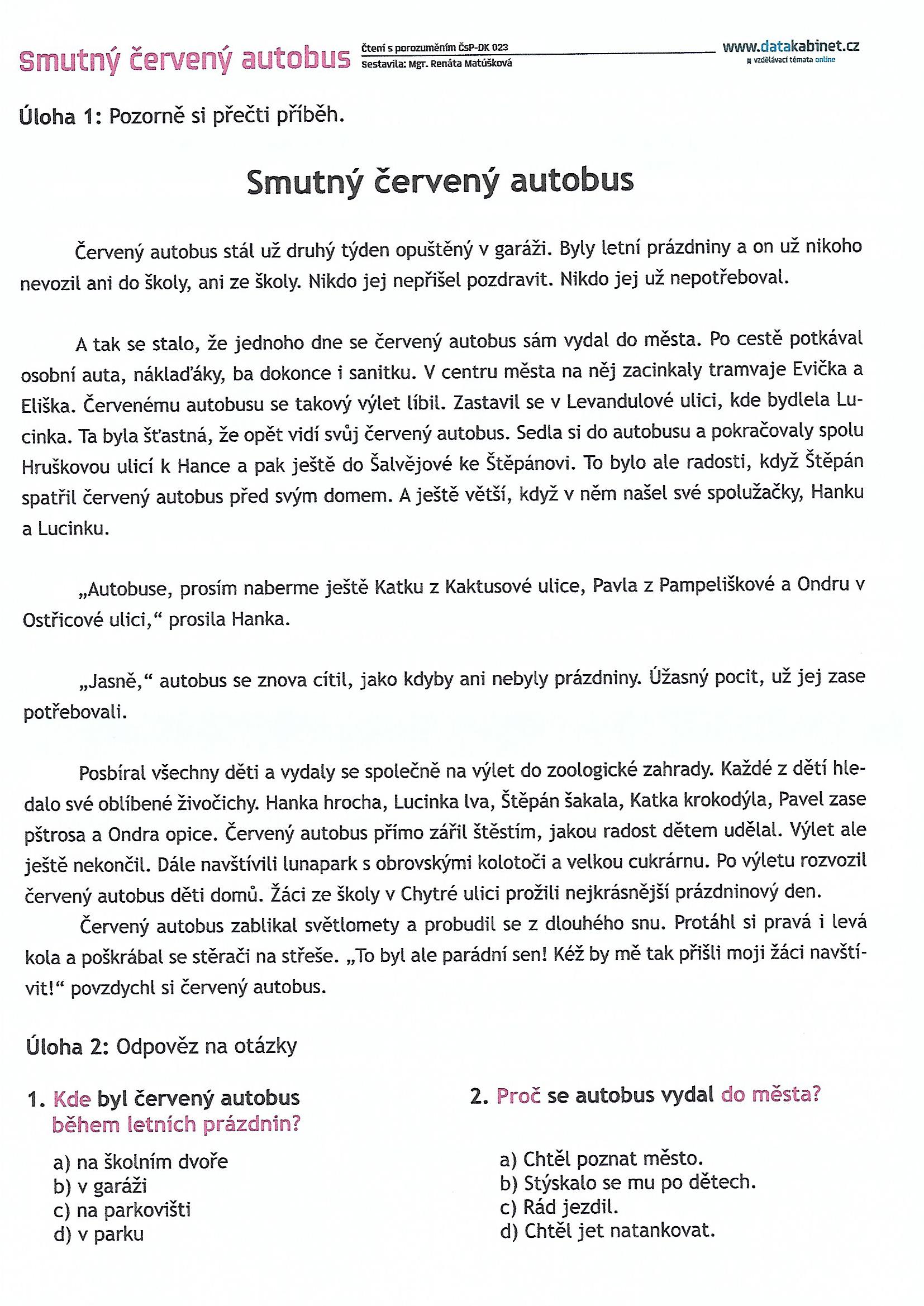 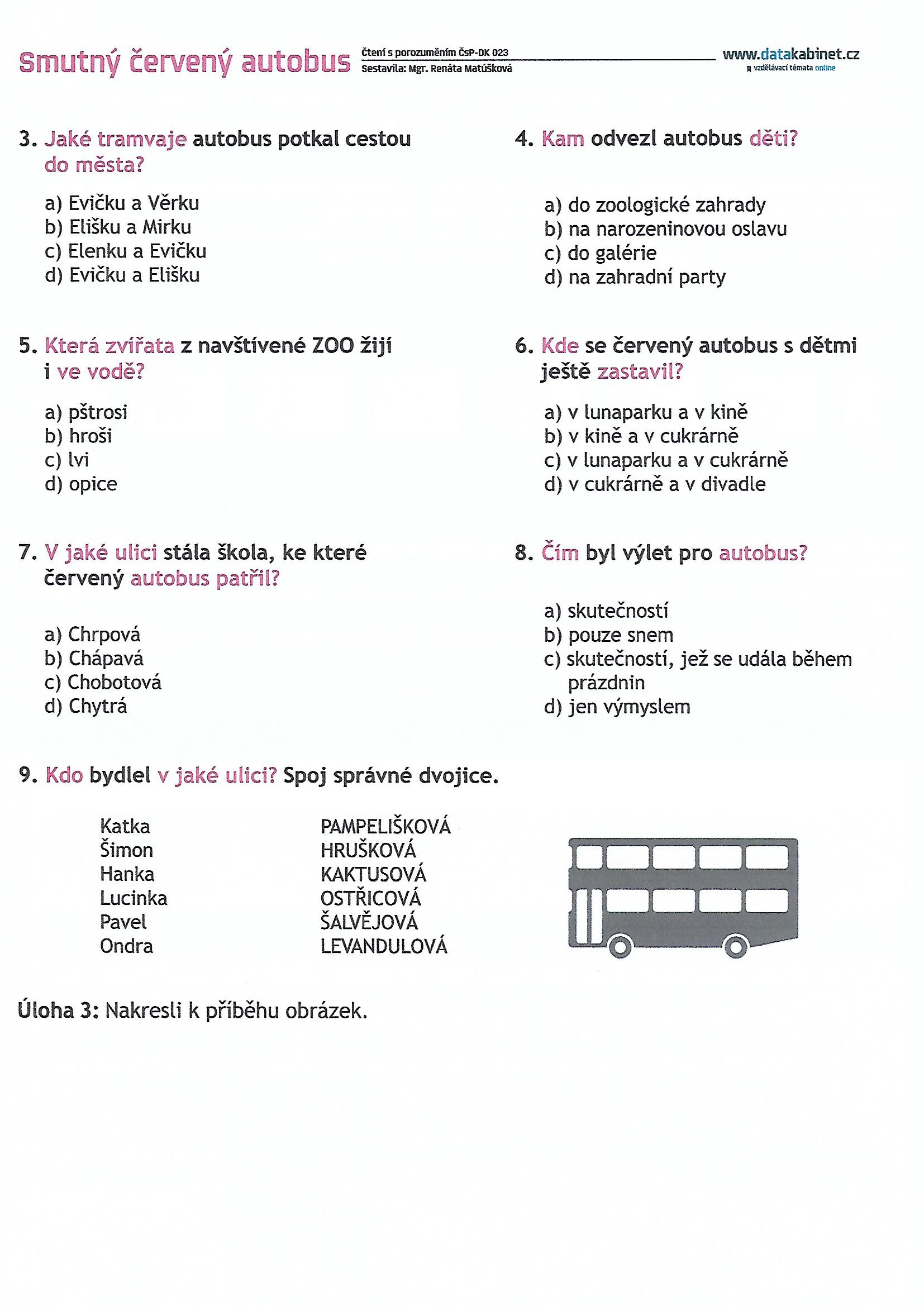 Jazyková výchova – SlovesaOpiš do domácího sešitu, vyber slovesa a podtrhni je červeně. Podtržená slovesa napiš pod cvičení a urči osobu a číslo.Rád cestuji společně s rodiči. Díváš se na filmy o zvířatech? Nedávejte nám to za vinu. Děti rychle vypočítali všechna cvičení. Mirek přečetl novou knihu za týden. Nezlobte! Kadeřnice mamince učesala vlasy na ples. Petr a Jirka přinesli nejvíce sběru. Neseď stále u počítače a běž se proběhnout ven. Na dvoře u babičky pobíhala kachňata, housata a kuřata. V krbu dohořelo velké poleno. Nespi už! 
Matematika – Písemné dělení jednociferným dělitelem, slovní úlohy. Přepiš si příklady do sešitu, případně naskenuj, nafoť, vytiskni a nalep do sešitu.11 124 : 6 =  zkouška: 10 872 : 8 =  zkouška: 	21 290 : 5 =  zkouška 47 385 : 3 =                   zkouška: 56 132 : 4 = zkouška: 	238 425 : 3 =zkouška Zkontroluj a oprav chyby: 2 106 : 6 = 348  zkouška:  1 808 : 4 = 377  zkouška:  2 420 : 5 = 486  zkouška: 4 361 : 7 = 623  zkouška: Řeš: 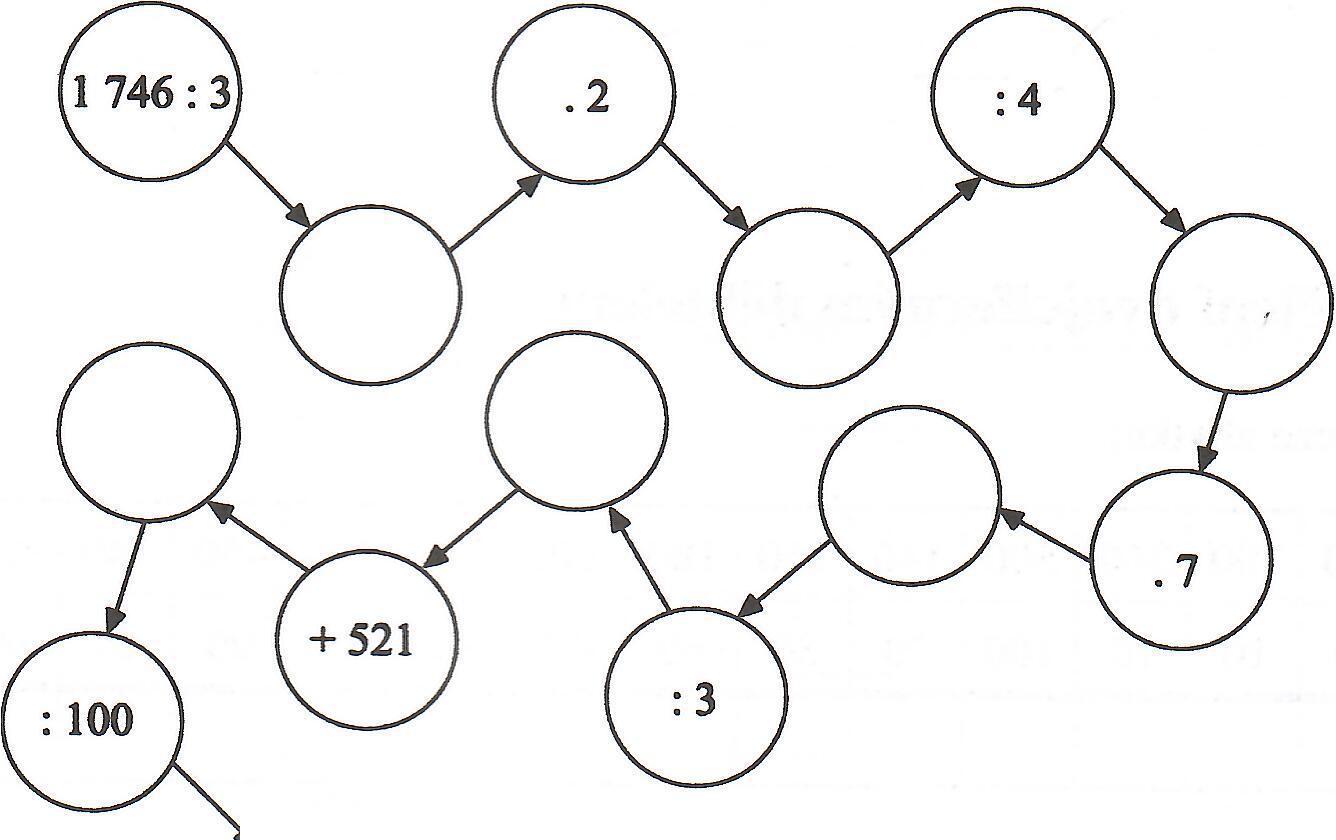 Na 7 ha se urodilo 26 600 kg kukuřičného zrna. Kolik kilogramů se urodilo na 1 ha? Na jednom hektaru se urodilo 	      kg kukuřičného zrna.Geometrie –– Opakování obvodu – učebnice str. 80 / cv. 5, 6. Anglický jazykZopakuj si názvy ročních období na:

https://www.youtube.com/watch?v=_6cG913j6kc

a vypracuj z pracovního sešitu na str. 20 cv.8 a 9.Fyzika – Opiš si tento text do sešitu a ulož do paměti. Pokud nemáš u sebe sešit do fyziky, pracuj na papír. Po kontrole nalepíš do sešitu.Vznik a zdroje zvuku Zvuk vzniká, když se něco velmi rychle pohybuje dozadu             a dopředu. Nazýváme to kmitáním nebo vibracemi.Když něco kmitá nebo vibruje - rozkmitá nebo rozvibruje             to i okolní vzduch.Např. kůže na bubnu, plechy v autě, hvízdání průvanu             pod dveřmi, chrastění kuliček…  Tuto skutečnost využívají hudební nástroje.Zdrojem zvuku může být každé chvějící se těleso. Zvuk je formou energie, která pochází z kmitání, například kytarových strun nebo lidských hlasivek.Tomuto kmitání říkáme akustické vlny. Akustické vlny se šíří od zdroje všemi směry. Šíří se různě v různých prostředích, např. ve vodě a v pevných látkách.Zeměpis – Západní Evropa – Opakování – vypracuj tyto otázky, při práci můžeš používat učebnici, atlas, případně internet. Piš ze zadní strany do sešitu, případně na papír.Ve kterém státě najdeme jezero Loch Ness?Hlavní město Velké Británie – Ve kterém státě je Edinburgh?Hlavní město Irské republiky – Ve kterém státě je město Štrasburk?Co je to TGV?Ve kterém státě jsou Antverpy – Největší přístav Nizozemska – Hlavní město Belgie – Součástí Francie je ostrov – Přírodopis – Téma vačnatci
Úkoly:
1. Podívej se na 3 minuty filmu: https://www.youtube.com/watch?v=XLzlrNV0xEU
2. Doplň chybějící slova do textu podle filmu a text napiš do sešitu nebo na papír.
3. Text:
Mezi vač......e patří k............n a med.........k ko.........a.
Samice k............a rodí ž........á m..............a.
V děloze se vyvíjí pouze ....... dnů.
Po narození dosahuje velikosti g..............o m..............a.
Mládě je h.......é, s..........é a bez z..............ch k................n.
Proto samice mají k..........u, kde se mládě vyvíjí.
Jedna klo.........ce se může starat až o ....... m...............a zároveň.Dějepis - Opět potřebuji chytré detektivy.
Úkoly:
1. Historikům se pomíchala jména dohromady.
2. Vypátrej, které historické osobnosti paří do jedné ze tří etap historie
První etapa: Velkomoravské říše
Druhá etapa: Česká knížata
Třetí etapa: Čeští králové
3. Dokážeš roztřídit jména do těchto tří etap?
Přemysl Otakar i. * Bořivoj I. * Mojmír I. * Václav II. * svatý Václav * Rostislav *
Přemysl Otakar II.* Boleslav krutý * Oldřich * Václav III. * Jaromír * Svatopluk *
Václav I. Mojmír II.Německý jazyk – Antworte: ( Odpověz ) Wie heißt du ? Wie heißt deine Mutter ? Wie heißt dein Vater ? Wie heißt dein Bruder ( deine Schwester ?) Wo wohnst du ? Wie heißt dein Hund? ( deine Katze) Wie ist dein Hund ? ( schwarz, braun,….)